河南省电化教育馆豫电教馆〔2018〕21号河南省电化教育馆关于举办“全省中小学教育资源建设与管理”及有关培训的通知各省辖市电教馆：为贯彻《河南省教育厅2018年工作要点》（豫教办〔2018〕1号）文件精神，进一步提高优质教育资源应用水平，探索教育资源建设与管理新模式，经研究决定举办全省“中小学教育资源建设与管理”、“中小学数字教材应用推广”及“信息技术与中小学教育教学融合创新”培训班。现将有关事宜通知如下：一、培训内容1、推动数字教育资源服务体系建设与应用2、探索信息化环境下数字教育资源的应用模式3、创新应用推广，促进信息技术与教育教学融合创新4、信息技术与教育教学深度融合观摩二、培训对象各省辖市负责信息技术教育资源建设管理的领队1人，各县（市、区）主管局长1人，电教馆（中心）馆长1人。三、培训时间、分组情况、地点及乘车路线1、培训时间：2018年4月11日—14日，4月11日报到。2、培训分组情况、地点及乘车路线（见附件）。四、有关事项本次培训不收取培训费，统一安排食宿，参会代表的交通、食宿费用自理。五、联系人及联系方式尹振邦（嘉兴） 15838221582张  克（深圳） 13643859570王  莉（重庆） 15617809290                                     2018年3月28日附件培训分组情况、培训时间、地点及联系人嘉兴会场乘车路线嘉兴佳源巴黎酒店 1、杭州萧山国际机场—嘉兴佳源巴黎酒店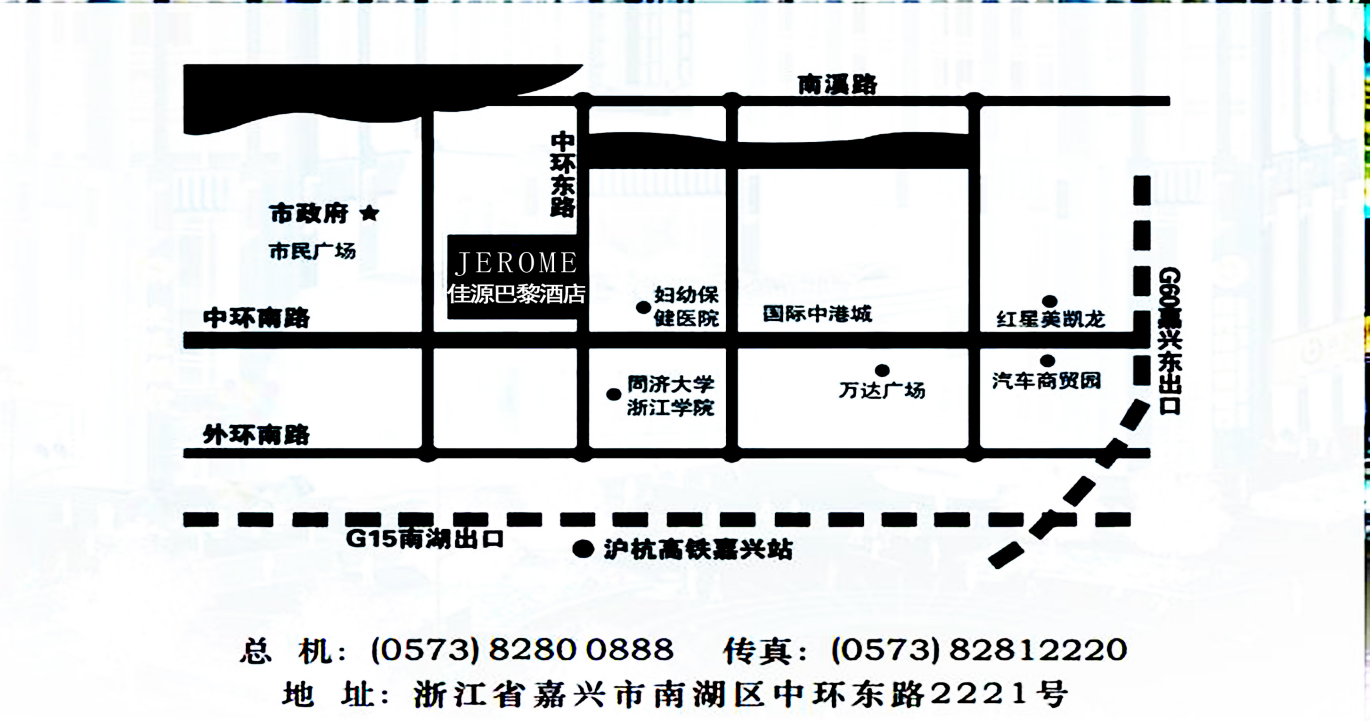 杭州市公交停靠站（机场大巴乌镇公交车）—桐乡客运中心转（191/K191公交车）—出租车约100元—八佰伴公交枢纽站转（153/K153）—出租车约25元—市幼妇保院下，步行700米佳源巴黎酒店杭州市公交停靠站（机场大巴火车东站线）—杭州东站（高铁）—嘉兴南站2、上海虹桥机场—嘉兴佳源巴黎酒店步行1km—上海虹桥火车站(高铁/火车)—嘉兴南站/嘉兴站3、嘉兴站（火车站）—嘉兴佳源巴黎酒店   嘉兴火车站停靠站—公交车9路—佳源巴黎酒店（澳洲花园站下）4、嘉兴南站（高铁站）—嘉兴佳源巴黎酒店  嘉兴南站—公交车71路—佳源巴黎酒店（澳洲花园站下）深圳会场乘车路线深圳中南海滨大酒店地址：深圳市南山区南新路3125号酒店电话：0755-88832923、0755-898288111.深圳宝安国际机场——中南海滨大酒店乘坐地铁11号线从机场站A口上车（福田方向），3站后在前海湾站换乘地铁1号线（罗湖方向），2站后在大新站D口出站，步行800米至终点。2.深圳北站——中南海滨大酒店乘坐地铁5号线从深圳北站上车（前海湾方向），10站后在宝安中心站换乘地铁1号线（罗湖方向），4站后在大新站D口出站，步行800米至终点。3.深圳福田站——中南海滨大酒店 乘坐地铁11号线从福田站上车（碧头方向），1站后在车公庙站换乘地铁1号线（机场东方向），9站后在大新站D口出站，步行800米至终点。4.深圳罗湖站——中南海滨大酒店 乘坐地铁1号线从罗湖站D口上车（机场东方向），19站后在大新站D口出站，步行800米至终点。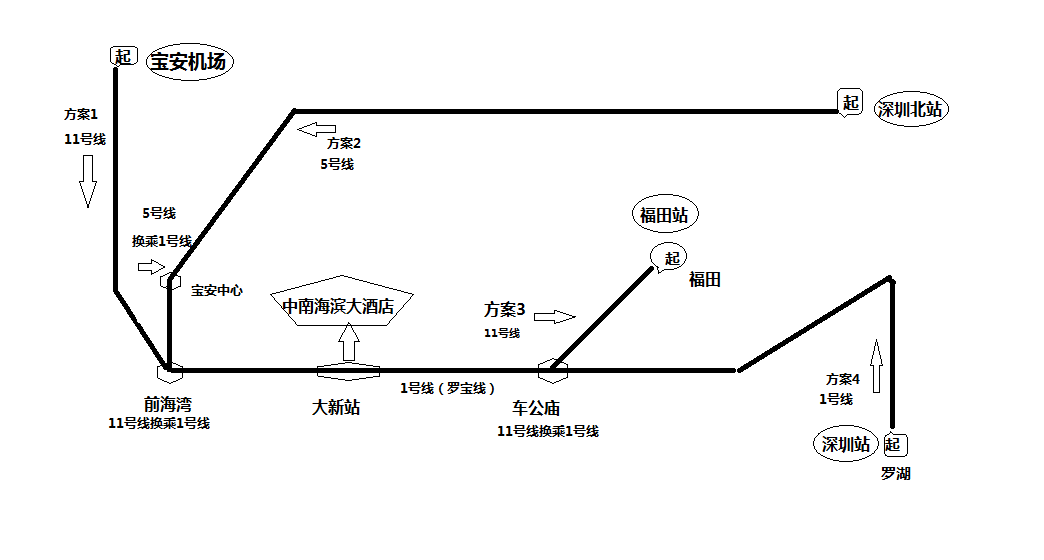 重庆会场乘车路线重庆创世纪宾馆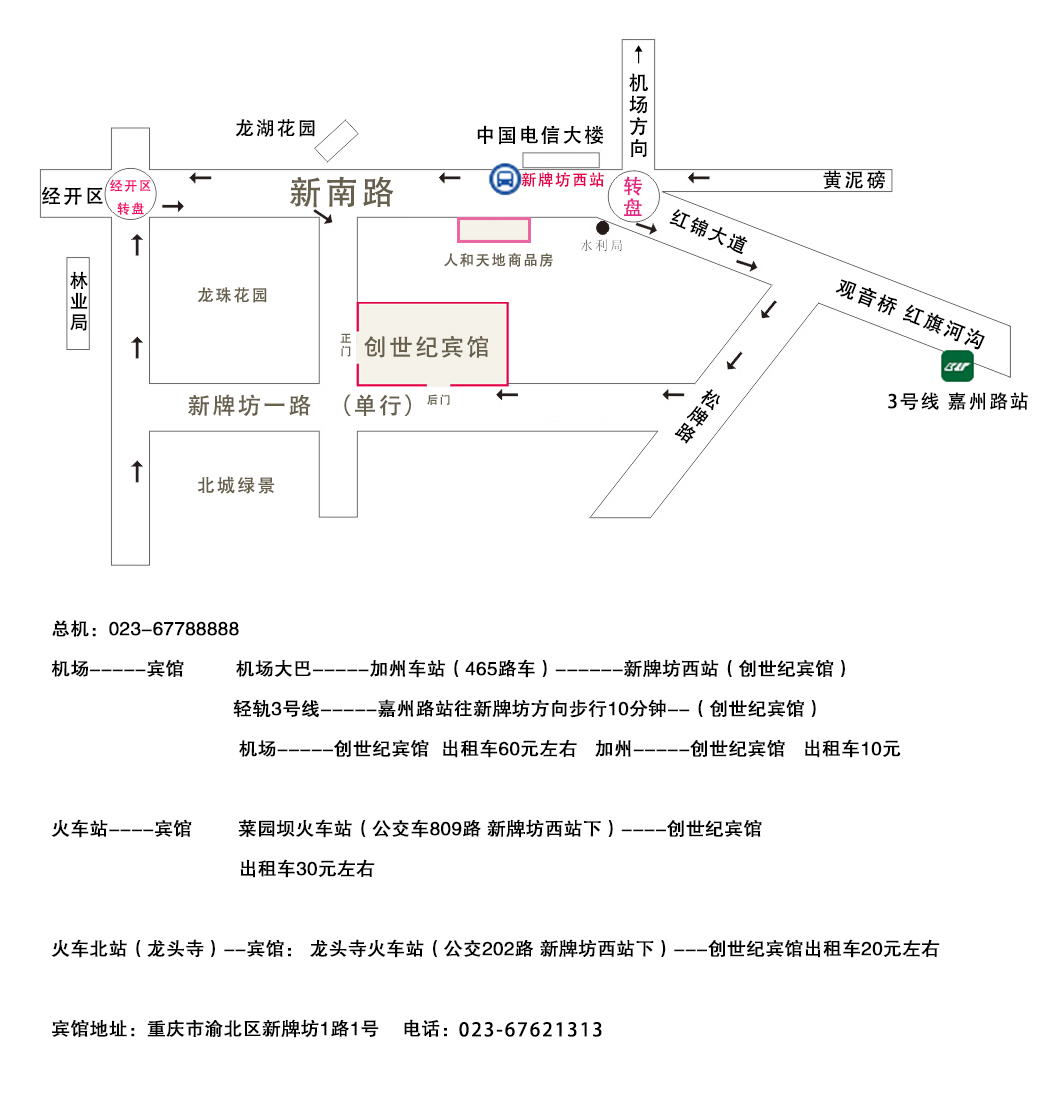 河南省电化教育馆                    2018年3月28日印发 培训名称期次培训地区地点时间联系人中小学数字教材应用推广培训第二期新乡、开封、许昌、驻马店、漯河、信阳、济源嘉兴4月11日-14日尹振邦15838221582信息技术与中小学教育教学融合创新培训第二期商丘、平顶山、南阳、焦作、周口、河南油田、中原油田深圳4月11日-14日张 克18537108170中小学教育资源建设与管理培训第二期郑州、洛阳、三门峡、安阳、鹤壁、濮阳重庆4月11日-14日王 莉15617809290